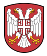 ИЗВЕШТАЈ О РАДУ ДИРЕКТОРА ШКОЛЕ за период 01.02.2021.-31.08.2021.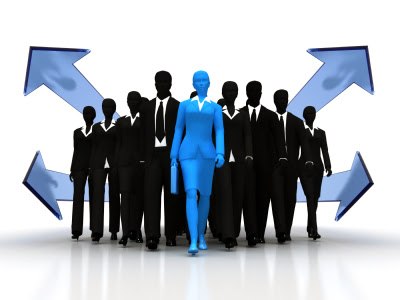                   Липолист, август 2021.годинеИзвештај о раду директора је заснован према Закону о основама система образовања и васпитања(2013),Закону о основном образовању и васпитању(2013), Правилнику о стандардима компетенција директора установа образовања и васпитања(2013),Статуту школе, Годишњем плану рада школе за школску 2020-2021.годину.Извештај о раду директора за период 1.02.2021.-31.08.2021.                                                     Директор школе                                                      __________________            																	      ( ТУШАНОВИЋ ДОБРОСАВ)Директор школе: Добросав Тушановић (професор разредне наставе)Телефон:015/274-788E-mail: osvojvodastepa@gmail.comДиректор школе: Добросав Тушановић (професор разредне наставе)Телефон:015/274-788E-mail: osvojvodastepa@gmail.comДиректор школе: Добросав Тушановић (професор разредне наставе)Телефон:015/274-788E-mail: osvojvodastepa@gmail.com1.ОБЛАСТ РАДА :РУКОВОЂЕЊЕ ВАСПИТНО – ОБРАЗОВНИМ ПРОЦЕСОМ У ШКОЛИ1.ОБЛАСТ РАДА :РУКОВОЂЕЊЕ ВАСПИТНО – ОБРАЗОВНИМ ПРОЦЕСОМ У ШКОЛИ1.ОБЛАСТ РАДА :РУКОВОЂЕЊЕ ВАСПИТНО – ОБРАЗОВНИМ ПРОЦЕСОМ У ШКОЛИРед.бројстанд.Назив стандарда:Опис посла директора:1.2.1.Развој културе учења:Индикатори:-Ствара услове за унапређивање наставе и учења у складу са образовним и др.потребама ученика.-Прати савремена кретања у развоју образовања и васпитања и стално се стручно усавршавања.-Мотивише и инспирише запослене и ученике на критичко прихватање нових идеја и проширивање искустава.-Подстиче атмосферу учења у којој ученици постављају сопствене циљеве учења и прате свој напредак.-Ствара услове да ученици партиципирају у демократским процесима и доношењу одлука.-Подстиче сарадњу и размену искустава и ширење добре праксе у школи и заједници.- Стални сам члан Актива директора на нивоу општине и на нивоу Школске управе. На нивоу општине сам биo присутан на 3 састанка, а на нивоу школске управе 5  састанака у другом полугодишту. Сарадњу сам са школском управом остварио кроз комуникацију електронским путем.-Инсистирао сам на стручном усавршавању  наставника како у установи тако и ван установе,посебан акценат сам стављао на планирање и реализацију угледних часова. -Није одржана свечана прослава уз приредбу ученика у матичној школи и издвојеним одељењима Слепчевић, Дуваниште  и Бела Река  услед епидемије COVID 19.Ученици наше школе услед епидемије нису учествовали у наградном конкусу „Христово рођење“ у организацији цркве у Липолисту и није било проглашења најбољих ученика на школским такмичењима. - Инсистирао сам у овој школ.2020/2021.год.на редовном одржавању Ученичког парламента и њиховом активнијем учествовању у Активу за развојно планирање и њиховом присуству у проширеном саставу Школског одбора. Ученички парламент је организовао помоћ „Да не буде гладних“ бесплатне ужине за ученике слабијег материјалног стања.1.2.2.Стварање здравих и безбедних услова за учење и развој ученика:Индикатори:-Осигурава да се примењују превентивне активности које се односе на безбедност и поштовање права ученика.-Обезбеђује услове да школа буде безбедно окружење за све и да су ученици заштићени од насиља,злостављања и дискриминације.-Обезбеђује да се у раду поштују међународне конвенције  и уговори о људским правима и правима деце.-Обезбеђује да школа буде здрава средина са високим хигијенским стандардима.-Одржан је систематски преглед и флуоризација зуба.-На почетку школске године одељ.старешине на ЧОС-у су одржали предавања ученицима о заштити и безбедности ученика са поруком „Стоп насиљу“. У току школске године сам водио саветодавне разговоре и са ученицима и родитељима и колегама на спречавању насиља и предузимању активности на спречавању насиља. Педагог је одржала Наставничком већу предавање на тему Заштита ученика од вируса короне.-Завод за јавно здравље – исправност воде проверена проверена у матичној школи и издвојеним одељењима. Констатована је исправност воде, и ново програмирање осмозе воде у Липолисту1.2.3.Развој и осигурање квалитета наставног и васпитног процеса у школиИндикатори:-Уме да користи стратешка документа о развоју образовања и васпитања у РС.-Промовише иновације и подстиче наставнике и струч.сараднике да користе савремене методе и технике учења и примењују савремене технологије у образовно-васпитном процесу.-Обезбеђује услове и подржава наставнике да раде тако да подстичу ученике да развијају сопствене вештине учења.-У сарадњи са струч.сараданицима и наставницима обезбеђује да настава и ваннаставне активности подстичу креативност ученика,стицање функционалних знања и развој њихових социјалних вештина и здравих стилова живота.-Обезбеђује и развија самоевалуацију свог рада и систематичну  самоевалуацију и евалуацију рада наставника струч.сарадника,настав.процеса и исхода учења.Опис посла:- Константно пратим сва стратешка документа кроз постојећи програм“ Профи систем„ у школи.- Промовишем стручно усавршавање на седницама а посебно интерно струч.усавршавање. -У овој школског години сам водио рачуна о заступљености слободних активности секција и реализацији припремне допунске и додатне наставе као и часа одељ.старешинства. Посетио часове додатне и допунске наставе из математике и српског језика-Подстичем самоевалуацију рада на тај начин што сваки наставник има обавезу вођења евиденције свог проф.развоја и предавања на увид евиденције о годишњем личном професионалном развоу као и извештају о реализацији на крају године и самоевалуацију рада према Правилнику о стандардима компетенција.1.2.4.Обезбеђење инклузивног приступа у образовно-васпитном процесуИндикатори:-Познаје законитости дечјег и адолесцентског развоја и ствара услове за уважавање различитости.-Ствара климу и услове за прихватање и уважавање специфичности и различитости ученика и промовисање толеранције.-Разуме потребе различ.ученика и омогућава најбоље услове за учење и развој сваког ученика.-Осигурава да код ученика са посебним образовним потребама те потребе буду препознате и на основу њих израђени индивидуални образовни планови.-Обезбеђује примену програма учења који ће бити прилагођени претходним знањима и искуствима ученика и уважавати разноликост средине из које они долазе.Опис посла:-Инсистирам на позитивној радној клими у школи како међу запосленима тако и међу ученицима.Именовао сам тим за инклузивно образовање који  води рачуна уз струч.сарадника педагога о ученицима са сметњама у развоју и њиховом раду као и раду наставника са њима. Тим за инклузивно образовање у сарадњи са педагош.колегијумом води рачуна о изради ИОП-а и начину њихове ревизије.У току школске године на Педагошком колегијуму сам разматрао и усвојио ИОП-планове.-Одељ.старешине су у својим плановима часа одељ.старешинства уградили садржај о толеранцији.1.2.5.Праћење и подстицање постигнућа ученикаИндикатори:-Обезбеђује праћење успешности ученика кроз анализу резултата на тестовима и увидом у шк.успех у складу са стандардима постигнућа ученика.-Подстиче наставнике да користе разл.поступке вредновања и самовредновања који су у функцији даљег учења ученика.-Обезбеђује да се расположиви подаци  о образовно-васпитном процесу користе за праћење постигнућа и напредовања ученика.-Прати успешност ученика и промовише њихова постигнућа.-Одељ.старешине кроз своју педагошку документацију прате постигнућа ученика. -Школа поседује документацију о праћењу постигнућа ученика:записници Наставничког већа,Одељ.већа.већа за разредну наставу, Извештај о раду школе, евиденција – интерне анализе успеха ученика и постигнућа ученика на такмичењима и завршном испиту. Ове године започета  такмичења ученика услед корона вируса су стопирана.Ред.бројстанд.Назив стандарда2.ОБЛАСТ РАДА :ПЛАНИРАЊЕ ,ОРГАНИЗОВАЊЕ И КОНТРОЛА РАДА УСТАНОВЕ2.1.Планирање рада установеИндикатори:-Организује и оперативно спроводи доношење планова установе: организује процес планирања и додељује задатке запосленима у том процесу,иницира и надзире израду планова,обезбеђује поштовање рокова израде планова и непосредно руководи том израдом.-Обезбеђује информациону основу планирања: идентификује изворе информација потребне за планирање и стара се да информације буду тачне и благовремене.-Упућује планове установе органу који их доноси.Као директор водио сам рачуна да се сви планови у року усвоје. Од почетка школске године пратим  њихову реализацију. На педагошком колегијуму сам са осталим члановима разматрао и усвојио Индивидуалне образовне планове као и план стручног усавршавања.Одржана су 2 састанка Педагош.колегијума. Школском одбору упућујем планове установе као и др.документацију потребну за рад школе.2.2.Организација установеИндикатори:-Креирање организационе структуре у установи систематизација и опис радних места, образовање струч.тимова и актива и орган.јединица-Упознавање свих запослених са орг.структуром,посебно са описом радног места-Постављање јасних захтева запосленима у вези са радним задацима и компетенцијама-Равномерна оптерећеност запослених радним задацима-Координација рада стр.органа,тимова и организационих јединица и појединаца у установи-Обезбеђивање ефикасне комуникације између струч.органа и тимова-На почетку шк.године формирани су тимови и активи.-На почетку школске године при организовању задужења и формирању структуре 40.часовне радне недеље водио сам рачуна да сви буду равномерно распоређени.-Иницирао сам да се састанци тимова и актива држе по плану и да међусобно сарађују.Од 20. Марта састанци тимова и актива одржавани су оnline.2.3.Контрола рада установеИндикатори:-Обезбеђивање праћења, извештавање,анализу резултата рада установе и предузимање корективних мера-Примењивање разл.метода контроле рада установе,орг.јединица и заспослених-Иницирање и надзирање израде извештаја и анализа-Идентификација извора информација потребних за контролу и старање о тачности и благовремености информације-Предузимање корективних мера због одступања планираних мера од остварених резултата-Упознавање органа управљања са извештајима,анализама резултата рада установе и предузетим корективним мерама.Опис посла:- У овој школској години тим за самовредновање је испланирао вредновање следеће области: Школски програм и Годишњи план. Организација рада школе и управљање људски и материјалним ресурсима.-Школски одбор редовно упознајем са свим  извештајима и резултатима рада установе.2.4.Управљање информационим системом установеИндикатори:-Ефикасно управљање информацијама у сарадњи са шк.управом и локалном самоуправом-Обезбеђивање услова за развој и функционисање информационог система за управљање:набавку потребне опреме-Обновљен уговор са Амрес системом.-У Слепчевићу адаптиран  рачунар.-Оспособљен  интернет у Белој Реци и Слепчевићу.-Извршена набавка рачунара и лаптопова за учионице у извођењу дигиталне наставе.Школа је опремљена још једним информатичким кабинетом (Наградна игра МТС-а у ведности од милион динара)-Ове школске године имао сам добру сарадњу са Школ.управом и општином, и на све захтеве путем наше имејл адресе смо благовремено пружали одговор.2.5.Управљање системом обезбеђења квалитета у установиИндикатори:-Директор развија и реализује систем осигурања квалитета рада установе.-Примењује савремене методе управљања квалитетом.-Обезбеђује изградњу система управљања квалитетом у установи:израду процедуре управљања квалитетом и потребне документације,распоређује задатке запосленима у процесу управљања квалитетом и стара се да их они спроводе.-Обезбеђује ефикасан процес самовредновања и коришћење тих трезултата за унапређивање квалитета рада установе-Заједно са наставницима и стр.сарадницима прати и анализира успешност ученика на завршном ради планирања унапређивања рада школе.-Обезбеђује сарадњу са тимовима који обављају спољашње вредновање установе и стара се да резултати тог вредновања користе за унапређење рада установе.- Тим за самовредновање је одржао 4 састанака. За ову шк.годину изабране су области за самовредновање: Организација рада школе и руковођење.- Водио сам рачуна о реализацији акционог плана самовредновања.- Везано за пројекте у школској 2020/2021.години сам сарађивао са представницима општине, како би што успешније реализовали планиран пројекат кречења матичне школе и ИО Бела Река.Урађен је пројекат за топлотну изолацију матичне школе, школску ограду у Слепчевићу и Липолисту.-Финансијским планом за ову школску годину сам испланирао у сарадњи са локалном самоуправом набавку наставних средстава и опреме за матичну школу и издвојена одељења.Ред.бројстанд.Назив стандарда3.ОБЛАСТ РАДА :ПРАЋЕЊЕ И УНАПРЕЂИВАЊЕ РАДА ЗАПОСЛЕНИХ3.1.Планирање,селекција и пријем запослених-Директор обезбеђује потребан број и одговарајућу структуру запослених у установи-Планира људске ресурсе у установи и посвећеност послу, охрабрење и подршка  за остваривање  највиших образовно – васпитних стандарда.-Својом посвећеношћу послу и понашањем даје пример запосленима у установи и развија ауторитет заснован на поверењу и поштовању.-Међу запосленима развија професионалну сарадњу и тимски рад.-Поставља себи и запосленима остваривање највиших професионалних стандарда.-Показује поверење у запослене и њихове могућности за остваривање квалитетног образовно-васпитног рада и побољшање учинка.-Комуницира са запосленима јасно и конструктивно.- Пријем нових радника:-У сарадњи са Школском управом благовремено сам попуњавао листе радника са непотпуном нормом и технолошким вишковима. -Планирање и пријем радника у овој школској години је вршено у складу са Уредбом Владе о максималном броју запослених у установи, Правилником о критеријумима и стандардима за финансирање установе која обавља делатност основног образовања и васпитања, Актом о систематизацији.3.2.Професионални развој запосленихИндикатори:-Директор обезбеђује услове и подстиче професионални развој запослених.-Подстиче и иницира процес самовредновања  рада и постављања  циљева заснованих на високим професионалним стандардима и подржава континуирани професионални развој.-Осигурава да сви запослени имају једнаке могућности за учење на основу личног плана профес.развоја кроз разл.облике струч.усавршавања.-Обезбеђује услове да се запослени усавршавају  у складу са годишњим планом струч.усавршавања и могућностима школе.Опис посла:-У току школ. 2020/2021 .године наставници и стр.сарадници су посетили више семинара:Већина семинара је реализовано он-лајн-Нису одржани сви  планирани угледни часови и редовно посећени услед епидемије.3.3.Унапређивање међуљудских односаИндикатори:Директор ствара позитивну и подржавајућу радну атмосферу.-Ствара и подржава радну атмосферу коју карактерише толеранција,сарадња,посвећеност послу,охрабрење и подршка за остварење највиших образовно – васпит.стандарда.-Својом посвећеношћу послу и понашањем даје пример запосленима у установи и развија ауторитет заснован на поверењу и поштовању.-Међу запосленима развија професионалну сарадњу и тимски рад.-Поставља себи и запосленима остваривање највиших профес.стандарда.-Показује поверење у запослене и њихове могућности за остваривање квалитетног образовно – васпит.рада и побољшање учинка.-Комуницира са запосленима јасно и конструктивно.Опис посла:-Као директор се трудим да унапређујем људске односе и да промовишем  радну атмосферу.-Кроз педагошко-инструктивни увид и надзор посећени су часови, похваљене су добре стране у раду и дате сугестије.-Трудим се да међуљудски односи буду на високом нивоу.3.4.Вредновање резултата рада,мотивисање и награђивање запосленихИндикатори:-Директор систематски прати и вреднује рад запослених, мотивише их и награђује за постигнуте резултате-Остварује инструктивни увид и надзор  образовно васпитног рада у складу са планом рада и потребама установе.-Користи различите начине за мотивисање запослених -Препознаје квалитетан рад запослених   и кроз различите облике награђивања,у складу са законом и општим правним актима.СтандардОпис посла:Урађен је Правилник о награђивању наставника и Правилник о награђивању стручних сарадника и других запослених. -Педагошко-инструктивни рад и надзор- посетио сам планиране часове у фебруару, марту. -Подстицао сам интерно стручно усавршавање и бодовање активности. На тај начин наставнике сам мотивисала за реализацију угледниг часова.4.ОБЛАСТ: РАЗВОЈ САРАДЊЕ СА РОДИТЕЉИМА,ОРГАНОМ УПРАВЉАЊА,РЕПРЕЗ.СИНДИКАТОМ И ШИРОМ ЗАЈЕДНИЦОМ4.1.4.Р.б.с.4.1.4.2.4.3.4.4.5.Сарадња са родитељима старатељима-директор развија конструктивне односе са родитељима и пружа подршку рада савета родитељаИндикатори:-Постиче партнерство установе и родитеља и ради на њиховом укључивању ради учења и развоја детета-Обезбеђује да установа редовно извештава родитеље старатеље о свим аспектима рада-обезбеђује унапређивање комуникациј.вештина запослених-ствара услове да савет родитеља ефикасно функционише и развија коструктивне односе са органом управљањаОБЛАСТ: РАЗВОЈ САРАДЊЕ СА РОДИТЕЉИМА/СТАРАТЕЉИМА,ОРГАНОМ УПРАВЉАЊА,РЕПР.СИНДИКАТОМ И ШИРОМ ЗАЈЕДНИЦОМстандардСарадња са родитељима/старатељимаДиректор развија конструктивне  односе са родитељима/старатељима и пружа подршку раду савета родитељаИндикатори:-Подстиче партнерство установе и родитеља/старатеља и ради на њиховом активном укључивању ради учења и развоја детета.-Обезбеђује да установа редовно извештава родитеље/старатеље о свим аспектима свога рада,резултатима и напредовању њихове деце.-Обезбеђује унапређивање комуникацијских вештина запослених ради њихове сарадње  са родитељима /старатељима.-Ствара услове да савет родитеља ефикасно функционише и развија конструктивне односе са органом управљања и струч.органима установе.Сарадња са органом управљања и репрезентативним синдикатом у установи, сарадња са државном управом и локалном самоуправом директор пружа подршку раду органа управљања и репрезентативном синдикатуИндикатори:-Обезбеђује да орган управљања буде правовремено и добро информисан о новим захтевима и трендовима васпитно – образовне политике и праксе.-Обезбеђује податке који омогућују органу управљања оцену резултата постигнућа ученика и добробити деце.-Обезбеђује израду годишњег извештаја о реализацији васпитно – образовног програма,шк.програма и годишњег плана рада установе.-У складу са својим овлашћењима омогућује органу управљања да обавља послове предвиђене законом.Сарадња са државном управом и локалном самоуправом- Директор остварује конструктивну сарадњу са органима државне управе и локалне самоуправеИндикатори:-Одржава конструктивне односе са представницима управе и локалне самоуправе ради задовољења материјалних финансијских и др.потреба установе.-Успоставља и одржава добре везе са локалном заједницом како би јој омогућио да се укључи у рад установе и да је подржава.-Добро познаје расположиве ресурсе,развија односе са стратешким партнерима у заједници.-Омогућује да простор установе буде коришћен као ресурс за остваривање потреба локалне заједнице у складу са законском процедуром.Сарадња са широм заједницом – директор промовише сарадњу установе на националном и међународном нивоуИндикатори:-Води установу тако да буде отворена за партнерство са разл.институцијама образовања и васпитања и др.институцијама на националном регионалном и међународном нивоу.-Подстиче учешће установе у националним регионалним и међународним пројектима струч.посетама и разменама мишљења и искуства.Опис посла:-Поред индивидуалних разговора са родитељима сарађивао сам и на седницама Савета родитеља којих је било 3 . Сарађујемо са родитељима и путем тима за инклузивно образовање и актива за развојно планирање. Што се тиче деце са сметњама у развоју,пратим њихов напредак. На седницама Педаг.колегијума сам разматраo и усвојиo ИОП-планове.Њихови родитељи сарађују успешно са школом.-Пружали смо подршку деци из осетљивих група – увидом у анкету пријавили смо Школ.управи 2 ученика за упис у средњу школу по афирмативним мерама.опис послова-Школа редовно организује родитељске и индивидуалне састанке где је поред одељ.старешине често укључен и директор и струч.сарадник. Поред ових састанака промовишемо сарадњу и путем термина за индивидуалне разговоре са наставницима и путем дана отворених врата.-Као директор инсистирам на чешћим индивидуалним родит.састанцима у околностима потребе. -И ове године сам присуствовала свакој седници Савета родитеља, укупно их је било пет седница.-Редовно су седнице заказиване ради информисања и одлучивања органа управљања.-Школ.одбору редовно сам  достављала анализу успеха и владања ученика.-Обезбедила сам израду Извештаја о раду школе, Годишњег плана рада школе и посебних образовно – васп.програма.-Седница школског одбора је одржано седам.- Сарадња са МУП-ом - Предавање за ученике 1. разреда „Безбедност у саобраћају“, едукација деце у саобраћају , предавање за ученике 5.разреда о Насиљу.-Сарадња са школским диспанзером-Сарадња са Центром за соц.рад-сарадња са Општинском управом-Сарадња са Школ.управом-4.2.Сарадња са органом управљања и репрезентативним синдикатом у установи-сарадња са државном управом и локалном самоуправом – директор пружа подршку органу управљања и репрезентативном синдикату.Индикатори:-Обезбеђује да орган управљања буде правовремено и добро информисан о новим захтевима и трендовима васп.-образ.политике и праксе.-Обезбеђује податке који  омогућују органу управљања оцену резултата постигнућа ученика и добробити деце-Обезбеђује израду годишњег извештаја о реализацији васпитно – образ.програма школског програма и годишњег плана рада установе-У складу са својим овлашћењима омогућује органу управљања да обавља послове предвиђене законом.-омогућава репрезентативном синдикату у установи да ради у складу са Посебним колективним уговором и законом.-Органа управљања сам обавештавала како о образовно – васпитном раду тако и о финанс.токовима установе.-Учествоваo сам у изради Годишњег извештаја,Годишњег плана рада школе и др.важних докумената.-Добра сарадња са синдикатом,омогућена солидарна помоћ ученицима.  Обухваћено је 15 ученика са бесплатном ужином, поделом одеће и школског прибора, уз донацију организације „Хумано срце“.4.3.Сарадња са државном управом и локалном самоуправом – директор остварује конструктивну сарадњу са органима државне управе и локалне самоуправеИндикатори:-Одржава конструктивне односе са представницима државне управе и локалне самоуправе ради задовољења материјалних финансијских и др.потреба установе-успоставља и одржава добре везе са локалном заједницом како би јој омогућио да се укључи у рад установе и да је подржава-добро познаје расположиве ресурсе развија односе са стратешким партнерима у заједници-омогућује да простор установе буде коришћен као ресурс за остваривање потреба локалне заједнице у складу са законском процедуром-Сарађивао сам са представницима школске управе Ваљево као и представницима локалне самоуправе.-Добра сарадња са локалном самоуправом -  Омогућили финанс. средства за набавку настав.средстава и опреме.-Сарадњом са локалном заједницом и месном заједницом сам реализовао доста активности за потребе школе.- У плану су израда пројеката за изградњу видео надзора у издвојеним одељењима Дуваниште и Бела Река.  У „Фестивалу ружа“ Липолист школа није имала учешће.4.4.Сарадња са широм заједницом – директор промовише сарадњу установе на националном регионалном и међународном нивоуиндикатори:-води установу тако да буде отворена за партнерство са разл.инстит.образов. и васп. и др.инстит.на националном регионалном и међународном нивоу-подстиче учешће установе у националним регионалним међународним пројектима струч.посетама и разменама мишљења и искустваОпис:-Сарађивали смо са Домом здравља , са месном заједницом Црвеним крстом,Центром за социјални рад,представницима Министарства просвете због реализације пројекта топлотна  изолација  о току реализације. Добио сам сазнања да ће пројекат бити у потпуности реализован у наредном периоду.У школи је у оквиру проф.оријентације, Уметничка школа Шабац је  представила свој рад и своје смерове, такође и Техничко-хемијска  школа, Пољопривредна школа.5.ОБЛАСТ: ФИНАНСИЈСКО И АДМИНИСТРАТИВНО УПРАВЉАЊЕ РАДОМ УСТАНОВЕ5.ОБЛАСТ: ФИНАНСИЈСКО И АДМИНИСТРАТИВНО УПРАВЉАЊЕ РАДОМ УСТАНОВЕ5.ОБЛАСТ: ФИНАНСИЈСКО И АДМИНИСТРАТИВНО УПРАВЉАЊЕ РАДОМ УСТАНОВЕР.б.с.СтандардОпис посла5.1.Управљање  финансијским ресурсима – директор ефикасно управља финанс.ресурсимаИндикатори:-У сарадњи са шефом рачуноводства обезбеђује израду и надзире примену буџета установе у складу са расположивим и планираним ресурсима-Планира финансијске токове:приходе расходе приливе и одливе финансиј.средстава-управља финансијским токовима издаје благовремене  и тачне налоге за плаћања и наплате.-Учествовао сам у изради Финансијског план за 2021.годину, који је разматран и усвојен на седници Школ.одбора.У сарадњи са шефом рачуноводства сам планирао буџет установе и надзирао примену истог.- Урађен је и ребаланс буџета за  2021 годину.- Из личних прихода и радом радника школе,учешћем родитеља окречене су све просторије матичне школе и ИО Бела Река.5.2.5.3.6.1.6.2.6.3.Управљање материјалним ресурсима-директор ефикасно управља материј.ресурсимаИндикатори:-Планира развој материјалних ресурса у складу са оценом постојећег стања и могућностима прибављања тих ресурса.-Предузима мере за благовремено и ефикасно одржавање материјалних ресурса установе тако да се образовно – васпитни процес одвија несметано.-Распоређује материјалне ресурсе на начин који обезбеђује оптимално извођење образовно – васпитног процеса. -Сарађује са локалном самоуоправом ради обезбеђења материјалних ресурса.-Надзире процесе планирања и поступке јавних набавки  које спроводи установа и обезбеђује њихову ефикасност и законитост.-Прати извођење радова у установи који се екстерно финансирају.-Обезбеђује ефикасност извођења радова које установа самостално финансира.Управљање административним процесом – директор ефикасно управља административним процесомИндикатори:-Обезбеђује покривеност рада установе потребном документацијом и процедурама.-Стара се о поштовању и примени процедура рада установе и вођењу прописане документације.-Обезбеђује ажурност и тачност административне документације и њено систематично архивирање у складу  са законом.-Припрема извештаје који обухватају све аспекте живота установе и презентује их надлежним органима установе и шире заједнице.СтандардПознавање разумевање и праћење релевантних прописа-директор познаје,разуме и прати релевантне прописеИндикатори:-Прати измене релевантних закона и подзаконских аката у области образовања радних односа финансија и управног поступка.-Разуме импликације законских захтева на начин управљања и РУКОВОЂЕЊА УСТАНОВОМ.-Уме да користи стратешке документе који се односе на образовање и правце развоја образовања у Републици Србији.Израда општих аката и документације установе-директор обезбеђује израду општих аката и документације која је у складу са законом и др.прописима,јасна и доступна свима.Индикатори:Иницира и у сарадњи са секретаром планира припрему општих аката и документације.-Обезбеђује услове да општи акти и документација установе буду законити потпуни и јасни онима који су намењени.-Обезбеђује услове да општи акти и документација установе буду доступни онима којима су намењени и др.заинтересованим лицима у складу са закономПримена општих аката и документације установе- директор обезбеђује поштовање и примену прописа,општих аката и документације установе Индикатори:-Обезбеђује да се поштују прописи,општа акта установе и води установљена  документација.-Након извршеног инспекцијског и стручно – педагошког надзора израђује планове за унапређивање рада и извештаје који показују како су спроведене тражене  мере.Опис посла:- У складу са финансијским планом а у сарадњи са шефом рачуноводства и финансијским саветником школске управе оптимално смо трошили средства у складу са потребама школе.-Локална самоуправа је показала изразиту отвореност за сарадњу са школом и омогућила да се део пројеката реализује и друге основне потребе школе задовоље.Везано за пројекте у школској 2020/2021 .години сам сарађивао са представницима општине, како би што успешније реализовали планиране пројекте.-Финансијским планом за ову школску годину  испланирао сам у сарадњи са локалном самоуправом набавку наставних средстава и опреме за матичну школу и издвојена одељења. У наредном периоду планирана  потпуна опрема за дигитализацију свих учионица је реализована.Опис посла:Припремао сам извештај о раду установе и водила рачуна о благовременом вођењу евиденције од стране других запослених.-Трудио сам се да обезбедим ажурно вођење документације у складу са законом.-28.06.2021.године  извршена је анализа успеха и дисциплине на крају школске године 2020/2021 године. - Проглашено је најбоље одељење 4-1- Проглашени најбољи ученици наше школе и награђени за постигнуте  резултате у школи и на такмичењима. 6. ОБЛАСТ ОБЕЗБЕЂЕЊЕ ЗАКОНИТОСТИ РАДА УСТАНОВЕОпис посла:-Пратим прописе и законске измене. Опис посла:Израдио сам Годишњи план за школску 2020/2021.годину,учествовао у изради Извештаја о раду школе за прошлу шк.годину,учествовао у изради Финансијског извештаја и Финансијског плана за ову годину.Опис посла:Општински просветни инспектор Славица Шобић при редовном инспекцијском надзору  није имао примедби и није утврдила никакве незаконитости у поступању школе.  